Dead Sea Scroll (~168 BC):				Septuagint (~250 BC)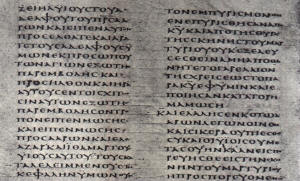 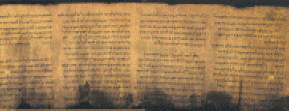 Papyrus fragment of John  (~117 AD)			Papyrus of Revelation (250 AD)(earliest copy of New Testament scriptures)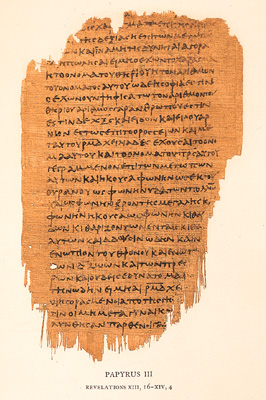 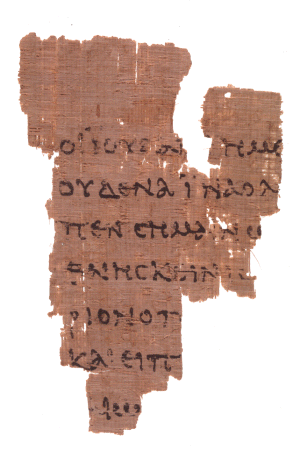 Codex Sinaticus (~340 AD)				Codex Vaticanus (~350 AD) 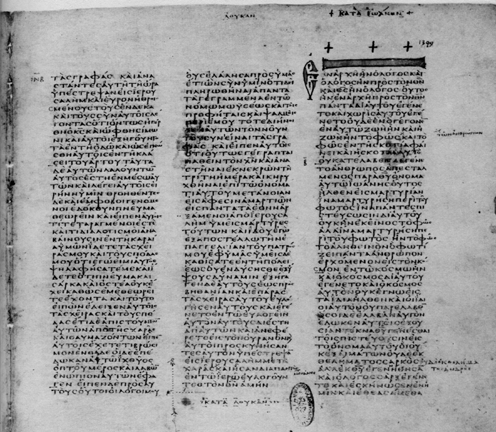 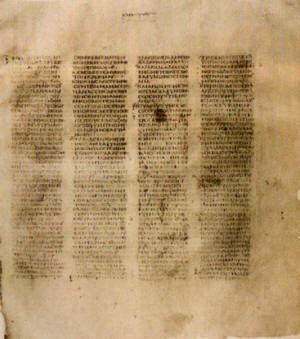 